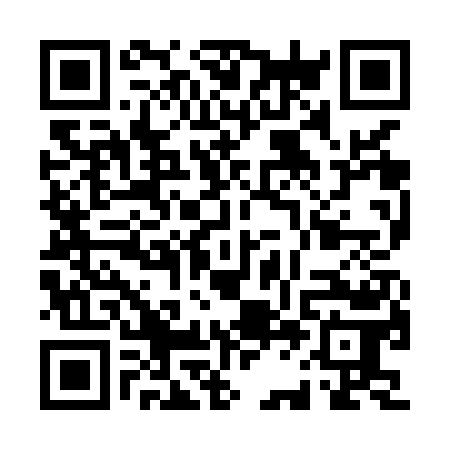 Ramadan times for Bareisiai, LithuaniaMon 11 Mar 2024 - Wed 10 Apr 2024High Latitude Method: Angle Based RulePrayer Calculation Method: Muslim World LeagueAsar Calculation Method: HanafiPrayer times provided by https://www.salahtimes.comDateDayFajrSuhurSunriseDhuhrAsrIftarMaghribIsha11Mon4:424:426:4512:304:166:176:178:1212Tue4:404:406:4212:304:186:196:198:1413Wed4:374:376:4012:294:206:216:218:1614Thu4:344:346:3712:294:216:236:238:1815Fri4:314:316:3412:294:236:256:258:2116Sat4:284:286:3212:294:256:276:278:2317Sun4:254:256:2912:284:266:296:298:2518Mon4:224:226:2712:284:286:316:318:2719Tue4:194:196:2412:284:296:336:338:3020Wed4:164:166:2212:274:316:356:358:3221Thu4:134:136:1912:274:336:366:368:3522Fri4:104:106:1612:274:346:386:388:3723Sat4:074:076:1412:274:366:406:408:3924Sun4:044:046:1112:264:376:426:428:4225Mon4:014:016:0912:264:396:446:448:4426Tue3:583:586:0612:264:406:466:468:4727Wed3:553:556:0412:254:426:486:488:4928Thu3:513:516:0112:254:436:506:508:5229Fri3:483:485:5812:254:456:526:528:5430Sat3:453:455:5612:244:466:546:548:5731Sun4:424:426:531:245:487:567:5610:001Mon4:384:386:511:245:497:587:5810:022Tue4:354:356:481:245:518:008:0010:053Wed4:314:316:461:235:528:028:0210:084Thu4:284:286:431:235:538:048:0410:115Fri4:254:256:411:235:558:068:0610:136Sat4:214:216:381:225:568:088:0810:167Sun4:174:176:361:225:588:108:1010:198Mon4:144:146:331:225:598:128:1210:229Tue4:104:106:301:226:008:148:1410:2510Wed4:064:066:281:216:028:168:1610:28